Planning reprise entrainements USG :                                                    (du 15 au 19 Juin / du 22 au 26 Juin)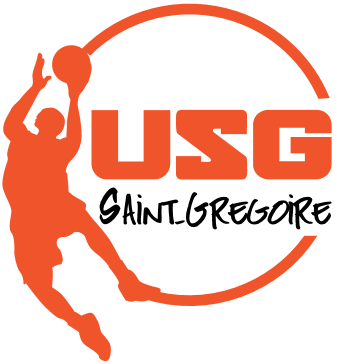 Horaires / JoursMardiMercrediJeudiVendredi14h à 15hU13F15h à 16hU15F16h à 17hU18F117h à 18hU13M3U17M2U13M1U13M218h à 19hU15M2U17M1U15M1U18F2